МИНИСТЕРСТВО ОБРАЗОВАНИЯ ИРКУТСКОЙ ОБЛАСТИГОСУДАРСТВЕННОЕ БЮДЖЕТНОЕ ПРОФЕССИОНАЛЬНОЕ ОБРАЗОВАТЕЛЬНОЕ УЧРЕЖДЕНИЕ «ХИМИКО-ТЕХНОЛОГИЧЕСКИЙ ТЕХНИКУМ Г.САЯНСКА»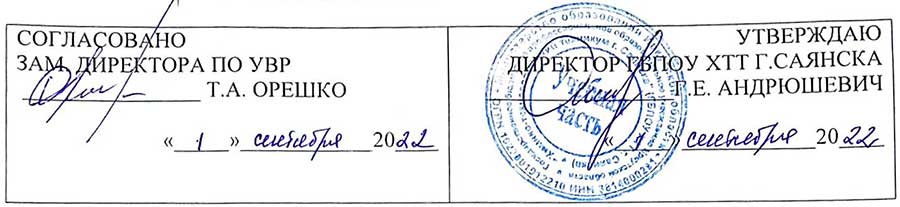 проект   программыПОДГОТОВКи ДЕТЕЙ СИРОТ И ДЕТЕЙ, ОСТАВШИХСЯ БЕЗ ПОПЕЧЕНИЯ РОДИТЕЛЕЙ, К САМОСТОЯТЕЛЬНОЙ ЖИЗНИ  И ПОСТИНТЕРНАТНОГО СОПРОВОЖДЕНИЯ ВЫПУСКНИКОВ«ШАГ В БУДУЩЕЕ»Саянск, 2022СодержаниеПаспорт программы 	3Основные понятия, используемые в программе		4Актуальность программы		5Правовая основа программы 	6Цели и задачи реализации программы	7Принципы организации постинтернатного сопровождения	7Порядок предоставления услуги по постинтернатному сопровождению	8Приложение 1. Заявление 	11Приложение 2. Договор 	12Приложение 3. Показатели результативности и отчетность	15Паспорт программыОСНОВНЫЕПОНЯТИЯ ИСПОЛЬЗУЕМЫЕ В ПРОГРАММЕ.Для целей настоящей программы используются следующие понятия, предусмотренные постановлением Правительства Российской Федерации от 24 мая 2014 года № 481 «О деятельности организаций для детей- сирот и детей, оставшихся без попечения родителей, и об устройстве в них детей, оставшихся без попечения родителей»; Федеральным законом от 24 июня 1999 года № 120-ФЗ «Об основах системы профилактики безнадзорности и правонарушений несовершеннолетних», Федеральным законом от 29 декабря 2013 года № 442-ФЗ «Об основах социального обслуживания граждан в Российской Федерации», Национальным стандартом Российской Федерации ГОСТ Р 52495-2005 «Социальное обслуживание населения. Термины и определения», утвержденным приказом Федерального агентства по техническому регулированию и метрологии от 30 декабря 2005 года № 532-ст:трудная жизненная ситуация – ситуация, объективно нарушающая жизнедеятельность гражданина по причинам инвалидности, неспособности к самообслуживанию в связи с преклонным возрастом или болезнью, безработицы, сиротства, одиночества, безнадзорности, малообеспеченности, конфликтов и жестокого обращения в семье, нарушения законных прав и интересов, отсутствия определенного места жительства, которую он не может преодолеть самостоятельно;постинтернатное сопровождение – комплекс осуществляемых на основе межведомственного взаимодействия мероприятий по социальной адаптации и подготовке к самостоятельной жизни лиц, подлежащих постинтернатному сопровождению;лица, подлежащие постинтернатному сопровождению - воспитанники и выпускники организаций для детей-сирот в возрасте до 18 лет, лица из числа детей-сирот и детей, оставшихся без попечения родителей, лица, потерявшие в период обучения обоих родителей или единственного родителя, а также лица из числа детей-сирот, ранее находившихся под опекой (попечительством) и находящиеся в трудной жизненной ситуации, в возрасте до 23 лет;участники постинтернатного сопровождения – постинтернатные сопровождающие, исполнительные органы государственной власти Иркутской области, государственные образовательные организации Иркутской области, государственные организации социального обслуживания Иркутской области (далее при совместном упоминании - организации), оказывающие содействие в защите прав и законных интересов лиц, подлежащих постинтернатному сопровождению;договор о постинтернатном сопровождении - договор, заключаемый между участниками постинтернатного сопровождения и лицом, подлежащим постинтернатному сопровождению;индивидуальная программа постинтернатного сопровождения документ, утвержденный руководителем организации, определяющий сроки и перечень мероприятий на основе межведомственного взаимодействия участников постинтернатного сопровождения, направленных на комплексную помощь по социальной адаптации и подготовку к самостоятельной жизни лиц, подлежащих постинтернатному сопровождению.адаптационный уровень постинтернатного сопровождения - это процесс реализации комплекса мероприятий, направленного на адаптацию в социуме в течение первого года после выпуска из организации для детей-сирот. Мероприятия адаптационного уровня сопровождения проводятся с выпускниками, которые соответствуют следующим признакам: первый год после выпуска из организации для детей-сирот, трудности в социальной адаптации к самостоятельной жизни;базовый (профилактический) уровень постинтернатного сопровождения - это процесс реализации комплекса мероприятий, направленного на оказание социальной, психологической, педагогической и иной помощи выпускникам организаций для детей-сирот с целью предупреждения проблем в самостоятельной жизни. На этом уровне сопровождения состоят выпускники, у которых недостаточно сформированы социальные навыки, четкие жизненные планы, способность к самостоятельному принятию решений, недостаточность активности, проблемы с коммуникацией, закреплением в коллективе по месту обучения или работы. Эта группа выпускников нуждается в информационной, социально-педагогической и психологической поддержке, сопровождении и оказании содействия в дальнейшем жизнеустройстве.кризисный уровень постинтернатного сопровождения - это процесс реализации комплекса мероприятий, направленного на оказание выпускникам организаций для детей-сирот специализированной помощи по устранению конфликтных и иных кризисных ситуаций. Мероприятия кризисного уровня сопровождения проводятся с выпускниками организаций для детей-сирот, имеющими нарушения здоровья, физического или психического развития, а также нарушения, связанные с социальной дезадаптированностью. Они не обладают достаточно развитыми социальными навыками, испытывают серьезные проблемы с адаптацией в обществе, продолжением образования и трудоустройством, отличаются высоким уровнем конфликтности, низкой социальной компетентностью. Такие выпускники нуждаются в специальной помощи, организации сопровождения и контроля за их жизнью в целях преодоления трудной жизненной ситуации. Данная помощь может быть оказана усилиями специалистов различного профиля (педагогов, психологов, врачей, социальных работников) при длительном сопровождении.экстренный уровень постинтернатного сопровождения - это процесс реализации комплекса мероприятий, направленного на оказание помощи выпускникам организаций для детей-сирот с целью предотвращения угрозы для жизни, здоровья (психологического, физического) лица, подлежащего сопровождению, жестокого обращения. На этом уровне сопровождения, как правило, находятся подростки, находящиеся в социально-опасном положении или попавшие в трудную жизненную ситуацию (переживающие кризисные события в жизни, неблагоприятные семейные обстоятельства, тяжелые заболевания, психическое состояние и др.) Эти выпускники имеют низкий уровень адаптации. АКТУАЛЬНОСТЬ ПРОГРАММЫПрограмма разработана в рамках реализации комплекса мер по развитию системы подготовки к самостоятельной жизни детей-сирот и детей, оставшихся без попечения родителей, детей из замещающих семей, постинтернатного сопровождения и адаптации выпускников, плана мероприятий по развитию системы постинтернатного сопровождения и социальной  адаптации детей-сирот и детей, оставшихся без попечения родителей, а также лиц из числа детей-сирот и детей, оставшихся без попечения родителей, на 2019 - 2021 годы.Программа разработана с целью организации подготовки детей-сирот и детей, оставшихся без попечения родителей, к самостоятельной жизни и постинтернатного сопровождения обучающихсятехникума.Готовность студентов из категории детей сирот  к самостоятельной жизни – основная цель деятельности постинтернатного сопровождения. Их судьбы во многом зависят от той помощи и поддержки, которую они могут получить. Безусловно, полностью уберечь от проблем не удается, но по возможности максимально помочь им в социальной и трудовой адаптации, получении профессии и трудоустройстве, решении жилищных проблем, построении семейных отношений направлена данная программа.Количество обучающихся,  состоящих на постинтернатном сопровождении и обучающиеся про программам среднего и начального профессионального образования2019 год – 4 человека (1 оставшийся без попечения, 2 – лица из числа детей сирот, 1 – академический отпуск)Выпускники из числа детей сирот на постинтернатном сопровождении:2017 – 0 человек;2018 – 0 человек;2019 – 0 человек.2020 – 0 человек Предусмотрено обучение детей сирот с инвалидностью и ОВЗ по специальности «Экономика и бухгалтерский учет»Проблемы с которыми сталкиваются педагоги работающие с детьми сиротами не редко связанны с социальной неподготовленностью детей к самостоятельной жизни. К ним можно отнести:отсутствие навыков организации быта;неумение распоряжаться денежными средствами;низкий уровень социализации;проблемы, возникающие из-за недостатка знаний правовых основ в жилищном законодательстве, трудовом.
ПРАВОВАЯ ОСНОВА ПРОГРАММЫКонституция Российской Федерации;Семейный кодекс Российской Федерации;Кодекс об административных правонарушениях Российской Федерации;Гражданский кодекс Российской Федерации;Трудовой кодекс Российской Федерации;Федеральный закон от 24 июля 1998 года № 124-ФЗ «Об основных гарантиях прав ребенка в Российской Федерации»;Федеральный закон от 24 июня 1999 года № 120-ФЗ «Об основах системы профилактики безнадзорности и правонарушений несовершеннолетних»;Федеральный закон от 24 апреля 2008 года № 48-ФЗ «Об опеке и попечительстве»;Федеральный закон от 29 декабря 2012 года № 273-ФЗ «Об образовании в Российской Федерации»;Указ Президента Российской Федерации от 28 декабря 2012 года № 1688 «О некоторых мерах по реализации государственной политики в сфере защиты детей-сирот и детей, оставшихся без попечения родителей»;Распоряжение Губернатора Иркутской области от 25 сентября 2018 года № 112-р «Об утверждении плана основных мероприятий до 2020 года, проводимых в рамках Десятилетия детства в Иркутской области»;Постановление Правительства Российской Федерации от 24 мая 2014 года № 481 «О деятельности организаций для детей-сирот и детей, оставшихся без попечения родителей, и об устройстве в них детей, оставшихся без попечения родителей»;Распоряжение Правительства Российской Федерации от 6 июля 2018 года № 1375-р «Об утверждении плана основных мероприятий до 2020 года, проводимых в рамках Десятилетия детства»;Постановление Правительства Иркутской области от 8 июля 2016 года № 420-пп «О Координационном совете при Правительстве Иркутской области по вопросам постинтернатного сопровождения и социальной адаптации детей- сирот и детей, оставшихся без попечения родителей, а также лиц из числа детей-сирот и детей, оставшихся без попечения родителей»;Распоряжение заместителя Председателя Правительства Иркутской области от 28 декабря 2017 года № 74-рзп «Об утверждении Положения о порядке межведомственного взаимодействия по сбору, хранению, мониторингу и использованию информации о выпускниках организаций для детей-сирот и детей, оставшихся без попечения родителей, Иркутской области до достижения ими возраста 23 лет в Иркутской области»;Распоряжение заместителя Председателя Правительства Иркутской области от 5 сентября 2018 года№ 47-рзп «Об утверждении комплекса мер по развитию системы подготовки к самостоятельной жизни воспитанников организаций для детей-сирот и детей, оставшихся без попечения родителей, детей из замещающих семей, постинтернатного сопровождения и адаптации выпускников таких организаций Иркутской области на 2018 - 2019 годы»;Распоряжение заместителя Председателя Правительства Иркутской области от 18 марта 2019 года № 8-рзп «Об утверждении плана мероприятий по развитию системы постинтернатного сопровождения и социальной адаптации детей-сирот и детей, оставшихся без попечения родителей, а также лиц из числа детей-сирот и детей, оставшихся без попечения родителей, в Иркутской области на 2019 - 2021 годы».ЦЕЛИ И ЗАДАЧИ РЕАЛИЗАЦИИ ПРОГРАММЫ	Основной целью постинтернатного сопровождения является - реализация комплекса мер по социальной адаптации, подготовке к самостоятельной жизни детей-сирот и детей, оставшихся без попечения родителей, а также лиц из числа детей-сирот и детей, оставшихся без попечения родителей,  и их постинтернатному сопровождению на основе региональной модульной программы	Для достижения цели реализации программы необходимо решение следующих задач:Формирование состава сопровождающих лиц техникума: обучение, поддержка, консультативная работа, обеспечение контроля;Формирование необходимой документации для постинтернатного сопровождения детей-сирот и детей, оставшихся без попечения родителей, а также лиц из числа детей-сирот и детей, оставшихся без попечения родителей, в техникуме;Проведение информационно-справочной работы с детьми-сиротами и детьми, оставшимися без попечения родителей, а также лицами из числа детей-сирот и детей, оставшихся без попечения родителей.ПРИНЦИПЫ ОРГАНИЗАЦИИ ПОСТИНТЕРНАТНОГО СОПРОВОЖДЕНИЯРабота специалистов по постинтернатному сопровождению обучающихся детей-сирот и детей, оставшихся без попечения родителей в техникуме построена на следующих принципах:добровольность, предполагающая уважение лица, подлежащего постинтернатному сопровождению, и его самостоятельности в принятии решения о необходимости оказания ему помощи посредством постинтернатного сопровождения и заключения соответствующего договора;комплексность, предусматривающая взаимосвязанное и последовательное осуществление мероприятий субъектами постинтернатного сопровождения по решению проблем выпускника, затрудняющих его социализацию в обществе;межведомственность, которая предполагает достижение высокой степени согласованности действий исполнительных органов государственной власти Иркутской области, органов местного самоуправления муниципальных образований Иркутской области, образовательных организаций, организаций социального обслуживания, других организаций социальной сферы, социально ориентированных некоммерческих организаций, граждан в решении проблем выпускников организаций для детей-сирот;адресность и доступность, которые предполагают предоставление постинтернатного сопровождения тем выпускникам организаций для детей- сирот, которые в нем действительно нуждаются для преодоления конкретной жизненной ситуации, затрудняющей их социализацию в обществе;вариативность, предусматривающая учет региональных различий в социальной инфраструктуре, в содержании, в технологиях и методиках постинтернатного сопровождения выпускников организаций для детей-сирот, лиц из числа;конфиденциальность, в соответствии с которой не допускается разглашение информации, отнесенной законодательством Российской Федерации к информации конфиденциального характера, или служебной информации о несовершеннолетием, находящемся па сопровождении, лицами, которым эта информация стала известна в связи с исполнением профессиональных, служебных и (или) иных обязанностей;непрерывность, гарантирующая оказание содействия лицу, подлежащему постинтернатному сопровождению, в процессе сопровождения на всех этапах помощи, вплоть до полного решения проблемы;рекомендательный характер предлагаемых механизмов решения сложной жизненной ситуации;эффективность, предполагающая учет соизмеримости используемых ресурсов с ожидаемым результатом постинтернатного сопровождения, а также учет необходимости активизации собственных ресурсов лица, подлежащего постинтернатному сопровождению.ПОРЯДОК ПРЕДОСТАВЛЕНИЯ УСЛУГИ ПО ПОСТИНТЕРНАТНОМУ СОПРОВОЖДЕНИЮПредоставление услуг в рамках постинтернатного сопровождения выпускникам организаций для детей-сирот, лицам из числа детей-сирот и детей, оставшихся без попечения родителей, осуществляется в рамках Федерального закона от 24 июля 1998 года № 124-ФЗ «Об основных гарантиях прав ребенка в Российской Федерации», Федерального закона от 24 июня 1999 года № 120-ФЗ «Об основах системы профилактики безнадзорности и правонарушений несовершеннолетних». Федерального закона от 24 апреля 2008 года № 48-ФЗ «Об опеке и попечительстве», Федерального закона от 21 декабря 1996 года № 159-ФЗ «О дополнительных гарантиях по социальной поддержке детей-сирот и детей, оставшихся без попечения родителей», постановления Правительства Российской Федерации от 24 мая 2014 года № 481 «О деятельности организаций для детей-сирот и детей, оставшихся без попечения родителей, и об устройстве в них детей, оставшихся без попечения родителей».Основаниями установления постинтернатного сопровождения являются наличие:1) документы подтверждающие статус.2) для выпускников организаций для детей-сирот в возрасте до 18 лет — личное заявление (Приложение 1).3) для лиц из числа детей-сирот и детей, оставшихся без попеченияродителей - личное заявление;4) документ, подтверждающий статус лица из числа детей-сирот и детей, оставшихся без попечения родителей, лица, потерявшего в период обучения обоих родителей или единственного родителя, лица из числа детей-сирот в возрасте до 23 лет, ранее находившегося под опекой.	5) договор о постинтернатном сопровождении (Приложение 2).Договор о постинтернатном сопровождении заключается на безвозмездной основе:1) для выпускников организаций - между органом опеки и попечительства (образовательным учреждением) и детьми-сиротами в возрасте до 18 лет;2) между организацией (образовательным учреждением) и детьми из числа детей, оставшихся без попечения родителей.План организации предоставления услуг в рамках постинтернатного сопровождения выпускникам организаций для детей-сирот, лицам из числа детей-сирот и детей, оставшихся без попечения родителей.Формирование базы нормативной документации: Положение о структурном подразделении, разработка и утверждение Положения о постинтернатном сопровождении детей-сирот, образцы заявлений, договоров, приказы, актов.Определение структуры, ответственной за организацию работы по социальной адаптации и постинтернатному сопровождению выпускников учреждений для детей-сирот, координацию межведомственного взаимодействия в этой области. Организация учета численности выпускников учреждений для детей-сирот, потребности в создании условий для получения ими образования, обеспечения их занятости, социальных услугах, наличия этих условий, создание и ведение соответствующих банков данных.Разработка и внедрение инновационных технологий помощи и поддержки, основанных на использовании института наставников/кураторов, индивидуального подхода к организации постинтернатного сопровождения.Индивидуальный план обучающегося по постинтернатному сопровождениюПредоставление детям-сиротам общежития. Реализация для детей-сирот программ подготовки воспитанников к самостоятельной жизни после выпуска. Обеспечение информационной поддержки на сайте техникума, в группе социальных сетей, студенческое телевидение, брошюры.Организация на постоянной основе подготовки, переподготовки и повышения квалификации работников различных органов и учреждений, осуществляющих деятельность по социальной адаптации выпускников учреждений для детей-сирот. Организация межведомственного взаимодействия.Для привлечения внешних структур специалистами подразделения организуютсявстречи с руководителями, направляются письма, ходатайства, осуществляются посещения,телефонные переговоры, организуются круглые столы с обозначением основных проблем иметодов их решения в стенах техникума, а также с выездом по месту нахождения привлекаемой организации.ПРИЛОЖЕНИЕ 1Директору ГБПОУ «ХТТ г.Саянска»Андрюшевичу Г.Е.от ____________________________________________________________группа, ФИО______________________________(Адрес места жительства)______________________________(контактный телефон)Заявлениео постановке на постинтернатное сопровождение и предоставление услуги«Оказание консультативной, психологической, педагогической, юридической, социальной и иной помощи детям сиротам, и лицам из их числа»Я, __________________________________________________________________________(ФИО, дата рождения законного представителя)__________________________________________________________________________(ФИО, дата рождения ребенка)	Прошу зачислить на постинтернатное сопровождение в связи с__________________________________________________________________________(причина оказания услуги)Составить комплексный план сопровождения, включающие мероприятия направленные:________________________________________________________________________________________________________________________________________________________________________________________________________________________________________________________________________________________________________(ожидаемый результат плана сопровождения)К настоящему заявлению прилагаю:Копия паспорта  __Характеристика __Документ подтверждающий статус __«______»_________________20___года.	__________________________ подписьДокументы приняты: «____»__________20___года.Согласно Федеральному закону от 27 июля 2006 года № 152-ФЗ «О персональных данных» даю согласие на обработку персональных данных___________________________ПРИЛОЖЕНИЕ 2ДОГОВОРо постинтернатном сопровождении и проведении работы «Организация мероприятий, направленных на оказание консультативной, психологической, педагогической, юридической, социальной и иной помощи детям сиротам, и лицам из их числа»Областное государственное профессиональное образовательное учреждение «Химико-технологический техникум г.Саянска» именуемый в дальнейшем «Исполнитель», в лице директора Адрюшевича Г.Е. действующий на основании устава ГБПОУ ХТТ г. Саянска, утвержденного КЕМ № ДАТА с одной стороны, и________________________________________________________________________ именуемый в дальнейшем «Заказчик», документ удостоверяющий личность заказчика серия, номер_______________________________________________________________проживающий по адресу:________________________________________________________заключили договор о нижеследующем.I. Предмет договора1.1. «Исполнитель» обязуется оказать «Заказчику» социальное сопровождение и проведение работы «Организация мероприятий, направленных на оказание консультативной, психологической, педагогической, юридической, социальной и иной помощи».	Основанием для установления социального сопровождения являются заявление «Заказчика» и документы подтверждающие, нуждаемость в постинтернатном  сопровождении и проведении работы «Организация мероприятий, направленных на оказание консультативной, психологической, педагогической, юридической, социальной и иной помощи», а также заключение Договора о постинтернатном сопровождении (далее - Договор).	«Исполнитель» осуществляет постинтернатное сопровождение по межведомственному комплексному плану (МКП) и по индивидуальной программе постинтернатного сопровождения (далее - ИППС).	Результатом постинтернатного сопровождения является выполнение запланированного комплекса мероприятий по МПК или ИППС.	«Исполнитель» в рамках постинтернатного  сопровождения предоставляет социальную помощь:	социально - бытовую, по созданию безопасных, благоприятных бытовых условий, отвечающих санитарно-гигиеническим требованиям.	социально - психологическую, направленную на коррекцию психологического состояния;	социально - педагогическую, направленную на повышение родительской компетентности, адаптацию к социальной среде и социализацию личности;	социально - правовую, направленную на оказание помощи в защите прав и законных интересов «Заказчика», оказанию содействия в оформлении документов;	социально-медицинскую, направленную на повышение информированности о ведения здорового образа жизни и оздоровлению несовершеннолетних.	социально - трудовую: содействие в трудоустройстве.	социально - экономическую: оказание содействия в обеспечении одеждой, канцелярией, в получении мер социальной поддержки.II. Права и обязанности Сторон2.1. «Исполнитель» обязан:Соблюдать условия и сроки настоящего Договора;Осуществлять постинтернатное сопровождение в соответствии с межведомственным комплексным планом или индивидуальной программой социального сопровождения;Использовать информацию о «Заказчике», в соответствии с установленными законодательством Российской Федерации о персональных данных требованиями, о защите персональных данных;Предоставлять бесплатно в доступной форме «Заказчику» информацию об их правах и обязанностях, о видах социальной помощи, которые будут им оказаны, сроках, порядке и об условиях их предоставления;Информировать «Заказчика» о целях, задачах, содержании и результатах работы по постинтернатному сопровождению;Осуществлять межведомственное взаимодействие путем привлечения организаций, предоставляющих помощь в социальном сопровождении;Уважительно и гуманно относиться к «Заказчику»;Исполнять иные обязанности в соответствии с нормами действующего законодательства.Вести учет о проведенной работе с Заказчиком. «Исполнитель» имеет право:Требовать от «Заказчика» соблюдения настоящего Договора;Получать от «Заказчика» информацию (сведения, документы), необходимые для выполнения своих обязательств по настоящему Договору;Запрашивать в установленном порядке и получать необходимые сведения и документы от специалистов органов и учреждений социальной защиты населения, учреждений образования, здравоохранения, муниципальной комиссии по делам несовершеннолетних и защите их прав, органов внутренних дел и иных организаций о «Заказчике», находящихся на постинтернатном  сопровождении, в целях оказания эффективной помощи;«Заказчик» обязан:Соблюдать	условия и сроки настоящего Договора;Информировать Исполнителя о возникновении (изменении) обстоятельств, влекущих изменение (расторжение) настоящего Договора;Уведомлять в письменной форме Исполнителя об отказе от оказания постинтернатного сопровождения семьи, предусмотренного настоящим Договором.«Заказчик» имеет право:На бесплатное получение в доступной форме информации о своих правах и обязанностях, видах предоставляемой социальной помощи, которая будут оказана «Заказчику»  в соответствии с МКП или ИППС, о сроках, порядке и условиях её предоставления;На защиту своих персональных данных при использовании их Исполнителем;На уважительное и гуманное отношение Исполнителя;Ш. Основания изменения и расторжения Договора3.1.1 Условия, на которых заключен настоящий договор, могут быть изменены по соглашению Сторон, либо по основаниям, предусмотренным действующим законодательством Российской Федерации. Внесение изменений в договор оформляется в письменной форме.3.1.2. Настоящий договор, не может быть, расторгнут по инициативе Заказчика от постинтернатного сопровождения, до с учета. 3.1. 3. Настоящий договор считается расторгнутым в случаях:а)	истечения срока постинтернатного сопровождения, установленного договором;б)	смерти Заказчика, либо наличия решения суда о признании его умершим или безвестно отсутствующим;в)	прекращения деятельности Исполнителя;г)	вступления в законную силу приговора суда, в соответствии с которым Заказчик осужден и ему назначено наказание в виде лишения свободы.IV. Ответственность за неисполнение или ненадлежащее исполнениеобязательств по Договору4.1.1. Стороны несут ответственность за неисполнение или ненадлежащее исполнение обязательств по настоящему Договору в соответствии с законодательством Российской Федерации.V. Срок действия Договора и другие условия5.1.1 Настоящий договор вступает в силу со дня его подписания Сторонами (если иной срок не указан в Договоре) и действует до снятия сопровождающего с учета.	Договор составлен в двух экземплярах, имеющих равную юридическую силу.ПРИЛОЖЕНИЕ 3.ПОКАЗАТЕЛИ РЕЗУЛЬТАТИВНОСТИ И ОТЧЕТНОСТЬИзменения в жизнедеятельности лиц, подлежащих постинтернатному сопровождению и получившие такую помощь:Изменения в инфраструктуре организации, участвующих в постинтернатном сопровождении:Изменения в кадровом обеспечении постинтернатного сопровождения:Наименование программы«Шаг в будущее»Разработчики программы Зам. директора по УВР Л. А. Курасова, социальный педагог Н. В. Саламатова.Цель программыРеализация комплекса мер по социальной адаптации, подготовке к самостоятельной жизни детей-сирот и детей, оставшихся без попечения родителей, а также лиц из числа детей-сирот и детей, оставшихся без попечения родителей,  и их постинтернатному сопровождению на основе региональной модульной программы.Задачи программы1. Формирование состава сопровождающих лиц техникума: обучение, поддержка, консультативная работа, обеспечение контроля;2. Формирование необходимой документации для постинтернатного сопровождения детей-сирот и детей, оставшихся без попечения родителей, а также лиц из числа детей-сирот и детей, оставшихся без попечения родителей, в техникуме;2. Проведение информационно-справочной работы с детьми-сиротами и детьми, оставшимися без попечения родителей, а также лицами из числа детей-сирот и детей, оставшихся без попечения родителей;Ожидаемые результаты1. Сформированный социальный и личностный потенциал у обучающихся и выпускников для самостоятельной жизни и успешной интеграции в современном обществе;2. Профессиональная и социальная самореализация обучающихся и выпускников;3. Получение данных о проблемах и нарушениях адаптации обучающихся и выпускников, возможность их оперативного использования;4. Накопление статистической базы данных, характеризующих постинтернатную жизнь обучающихся и выпускников;5. Улучшение качества работы постинтернатного сопровождения;6. Увеличение успешно адаптировавшихся обучающихся и  выпускников, путем постинтернатного сопровождения.Срок действия программы2022-2024 гг.Этапы реализации программыПодготовительный, основной,заключительныйВнутренняя система сотрудничества специалистовВнутренняя система сотрудничества специалистовВзаимодействие специалистовпостинтернатного сопровождения:- друг с другом (комплексная социально-психолого- педагогическая работа);- преподаватели учебных дисциплин;-кураторы групп, мастера производственного обучения;- зам.директора по ВР, УР, УПР;- директор- медицинский работник;- педагог-организатор;- социальный педагог;- педагог-психолог;- дежурный по общежитию;- студенческий актив;- попечители, родственники обучающихся сирот;- воспитатель общежития;- руководитель физического воспитания;- обучающиеся-сироты.1. Взаимное информирование специалистов Подразделения о продвижении обучающегося-сироты в рамкахсоциально-педагогической поддержки.2. Предоставление информации об успеваемости, пропусках, поведении, отношении к учёбе, кокружающим, в т.ч. с ближайшим окружением.3. Представление полной характеристики обучающегося-сироты с указанием имеющихся проблем.4. Оказание помощи в составлении Индивидуальных карт, участие в процессепостинтернатного сопровождения. Совместное решение жилищных и правовых вопросов, прохождения практики и трудоустройства после завершения обучения.5. Информация о состоянии здоровья обучающегося-сироты.6. Решение вопросов по общежитию, охране здоровья.7. Информационно- просветительская деятельность между участниками внутренней системы и пр.Внешняя система сотрудничества специалистовВнешняя система сотрудничества специалистовУчреждения здравоохранения Предоставление сведений о состоянии здоровья, нахождении на учете.  Проведение медицинских осмотров, диспансеризации.Правоохранительные органыИнформация о нахождении на учете, совершении правонарушений. Защита прав. Профилактическая работа по предотвращению правонарушений, Выработка норм поведения. Социальные службыРешение вопросов трудоустройства, консультативная помощь в получении жилья, оказание помощи в получении паспорта обучающимся – сиротам, не имеющим прописки. Предоставление информации о льготной категории обучающихся-сирот, основаниях, порядке и размерах социальных выплат (центры социальногообслуживания, Управление социальной защиты населения (отдел опеки и попечительства), Центрзанятости населения и т.д.).Консультативная и профилактическаяпомощь специалистов и пр.Культурные и спортивные учрежденияПомощь в организации досуга и отдыха: привлечение обучающихся – сирот в молодежные клубы, общественные организации, организация молодежных активов, организация и проведение досуга спривлечением обучающихся-сирот Волонтерское движениеПривлечение к волонтёрскому движению обучающихся –сирот, а также помощь иных организаций, осуществляющих волонтерскую деятельность, с целью привлечения их к социально – значимойдеятельности.Юридический адрес ГБПОУ ХТТ г.Саянска: 666301, Иркутска обл., г.Саянск мкр. Южный 126.Директор ГБПОУ ХТТ г.Саянска_______________ Г.Е. АндрюшевичМПЗаказчик:ФИО_______________________Паспорт, серия номер____________________________________Адрес:________________________________________________ФИО законного представителя, если имеется_______________________________________________№
п/пПоказатель2022 г2023 г2024 г1.Количество человек, принятых на постинтернатное сопровождение 2.Количество человек переведенных на другой уровень постинтернатного сопровождения, из них2.1Количество человек у которых ситуация ухудшилась, переведенных с профилактического уровня на кризисный2.2Количество человек у которых ситуация улучшилась, переведенных с кризисного уровня на профилактический (базовый)2.3Количество человек у которых ситуация ухудшилась, переведенных с адаптационного уровня на кризисный2.4Количествочеловек у которых ситуация ухудшилась, переведенных с адаптационного профилактический (базовый).3Количество человек снятых с постинтернатного сопровождения №
п/пПоказатель2022 г2023г2024 г1.Количество организаций социального обслуживания, осуществляющих постинтернатное сопровождение2.Количество образовательных организации социального обслуживания, осуществляющих постинтернатное сопровождение3.Количество социально ориентированных некоммерчечских организаций, участвующих в постинтернатном сопровождении№п/пПоказатель2022г2023 г2024 г1.Количество специалистов, получивших профильную профессиональную подготовку для организации постинтернатного сопровождения2.Количество специалистов, обученных на курсах повышения квалификации по вопросам постинтернатного сопровождения3.Количество специалистов, прошедших стажировки по вопросам постинтернатного сопровождения4.Количество специалистов, ставших победителями региональных конкурсов профессионального мастерства5.Количество добровольцев (волонтеров) привлеченных к постинтернатному сопровождению. 